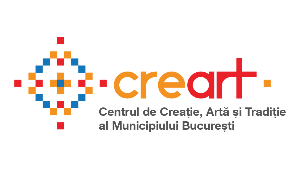 Formular de înscriere pentru categoria „Produse nealimentare”Târg Festivalul Etniilor „Etnorama”Ediția a III-a12-14 mai , Parcul Herăstrău, intrarea Charles De GaullePrecizare importantă!Etnorama este festivalul ce reunește culturi diferite, etnii din spațiul românesc și care dorește să ofere publicului bucureștean imagini cât mai variate ale specificului cultural al minorităților și comunităților naționale. Din acest motiv, căutam expozanți care, prin produsele lor să reprezinte cât mai fidel meșteșugul, tradiția și obiceiurile minorității din care provin.Participarea în calitate de expozant în cadrul evenimentului se realizează prin completarea formularului, transmiterea tuturor documentelor solicitate și selectarea expozantului de către comisia de selecție.În completarea formularului trebuie să oferiți informații suficiente, relevante pentru activitatea dumneavoastră și să vă încadrați într-una dintre categoriile enumerate în formular.  Dacă organizatorul are îndoieli asupra calității sau veridicității produselor din maniera în care au fost prezentate în formularul de înscriere, își rezervă dreptul de a plasa expozantul înscris într-o altă categorie.Expozanții înscriși ce vor fi acceptați în urma procesului de selecție vor ocupa un spațiu alocat de organizator ținând cont de nevoile logistice ale acestuia.Formular de înscriere*Minim 5 fotografii ale produselor*Minim 2 fotografii ale standului de la un eveniment anteriorMinim 5 fotografii ale locului/atelierului/ laboratorului de producție (excepție categoria B3)Alte documente/mostre de prezentare____________________________________________________Declarație de Autenticitate*Copie Certificat de Înregistrare Fiscală (unde este cazul)*Copie C.I administrator/presedinte sau a persoanei fizice înscrise*Atestat de Meșter Popular (pentru persoanele fizice înscrise)Toate detaliile și informațiile oferite în prezentul formular sunt confidențiale. Informațiile sunt păstrate în dosarul de aplicare în format fizic și electronic în baza de date creart. Informațiile oferite pot sta la baza unor eventuale referințe în organizarea evenimentelor viitoare.Organizatorul poate prelua imagini de pe site-ul sau pagina de Facebook a expozantului pentru a promova produsele și standul acestuia pe rețelele sociale ale evenimentului.           Da, sunt de acord!						                                         Nu, nu sunt de acord!Prin completarea acestui formular, confirm că am citit și înțeles toate secțiunile acestuia. De asemenea, confirm că toate detaliile și materialele atașate sunt corecte și reale. Înțeleg că falsificarea informațiilor din dosarul de aplicare și o înregistrare ulterioară cu aceleași date, conduc la excluderea din procesul de selecție. Nume și Prenume: Semnătură: Data: Declarație de Autenticitate Vă rugăm să explicați în detaliu procesul de realizare al produselor pe care doriți să le comercializați, implicarea dumneavoastră în producerea lor și mai ales apartența la specificul culinar al etniei prezentate:____________________________________________________________________________________________________________________________________________________________________________________________________________________________________________________________________________________________________________________________________________________________________________________________________________________________________________________________________________________________________________________________________________________________________________________________________________________________________________________________________________________________________________________________________________________________________________________________________________________________________________________________________________________________________________________________________________________________________________________________________________________________________________________________________________________________________________________________________________________________________________________________________________________________________________________________________________________________________________________________________________________________________________________________________________________________________________________________________________________________________________________________________________________________________________________________________________________________________________________________________________________________________________________________________________________________________________________________________________________________________________________________________________________________________________________________________________________________________________________________________________________________________________________________Produse alimentare (se pot bifa ambele căsuțe, unde este cazul)           Sunt producătorul preparatelor alimentare finite vândute.           Sunt producătorul majorității materiei prime folosite în prepararea produselor vândute.Nume și Prenume_______________________________Denumire Expozant____________________________Data_______________________________________B1Artiști și MeșteșugariCategoria include expozanți care realizează în totalitate produsul finit și prelucrează toate elementele componente ale acestuia. Se punctează suplimentar, dacă acești artiști/meșteri sunt dispuși să facă demonstrații de lucru, în locație.Categoria include expozanți care realizează în totalitate produsul finit și prelucrează toate elementele componente ale acestuia. Se punctează suplimentar, dacă acești artiști/meșteri sunt dispuși să facă demonstrații de lucru, în locație.B2Produse handmadeCategoria include expozanți care folosesc elemente cumpărate în realizarea produsului finit. Exemple: Produse specifice etniei din care provin, din materiale precum: ceramică, piele, sticlă etc. cumpărate, dar personalizate de către expozant și care să pastreze identitatea culturală a unei minorități.Accesorii și bijuterii realizate de către expozant, dar care conțin elemente cumpărate adăugate în realizarea produsului finit;Producerea în cantități limitate a unui produs de către un terț pe baza design-ului creat de către expozant: felicitări, magneți cu motive tradiționale ale unei minorități, etc.Categoria include expozanți care folosesc elemente cumpărate în realizarea produsului finit. Exemple: Produse specifice etniei din care provin, din materiale precum: ceramică, piele, sticlă etc. cumpărate, dar personalizate de către expozant și care să pastreze identitatea culturală a unei minorități.Accesorii și bijuterii realizate de către expozant, dar care conțin elemente cumpărate adăugate în realizarea produsului finit;Producerea în cantități limitate a unui produs de către un terț pe baza design-ului creat de către expozant: felicitări, magneți cu motive tradiționale ale unei minorități, etc.B3Produse handmade cumpărateCategoria include expozanți care cumpără produse create și realizate (manual, de preferință) de către alte persoane și care demonstrează o calitate superioară de design și producție.Categoria include expozanți care cumpără produse create și realizate (manual, de preferință) de către alte persoane și care demonstrează o calitate superioară de design și producție.B4Produse naturiste de îngrijireCategoria include expozanți care realizează produse naturiste de îngrijire.Categoria include expozanți care realizează produse naturiste de îngrijire.Informații ale persoanei care completează formularul:Informații ale persoanei care completează formularul:*Nume*Prenume*Adresă:*Nr. telefon (1):  Nr. telefon (2):*Adresă e-mail:*Funcția:Informații personalitate juridică:Informații personalitate juridică:*Denumire pers. juridică:*Sediu social:*Nr. Telefon:*Adresă e-mail:Website:Facebook:Categorii produse nealimentare - Selectați categoria în care considerați că vă încadrați. Trebuie să vă încadrați doar într-una dintre categoriile de mai jos:Categorii produse nealimentare - Selectați categoria în care considerați că vă încadrați. Trebuie să vă încadrați doar într-una dintre categoriile de mai jos:B1Artiști și MeșteșugariB2Produse handmadeB3Produse handmade cumpărateB4Produse naturiste de îngrijire